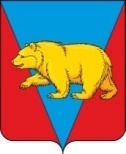 Администрация Никольского сельсоветаАбанского района  Красноярского края                                             ПОСТАНОВЛЕНИЕ19.04.2021г                                с. Никольск                                                № 19ПВ соответствии с Трудовым  Кодексом Российской Федерации,  руководствуясь статьями 15,18 Устава Никольского сельсовета Абанского района Красноярского края, ПОСТАНОВЛЯЮ:1. Внести в  Положение об оплате труда работников в сельских муниципальных учреждений по должностям, не отнесенных к муниципальным должностям муниципальной службы, утвержденное   Постановлением администрации Никольского сельсовета  от 25.10.2013 № 28 (далее Положение) следующие изменения;1.1. В абзаце втором и третьем пункта 4.2. раздела 4 Положения  слова «компенсационного и» исключить.2. Постановление вступает в силу с момента опубликования в периодическом печатном издании «Ведомости органов местного самоуправления Никольский сельсовет» 3. Контроль за выполнением настоящего Постановления  возложить на бухгалтера В.В.Каминскую.Глава Никольского сельсовета                                                   С.Ф.ОхотниковаО внесении изменений в Положение об оплате труда работников  в сельских муниципальных учреждениях по должностям, не отнесенных к муниципальным должностям муниципальной службы, утвержденное Постановлением  администрации Никольского  сельсовета от 25.10.2013 № 28 «Об оплате труда работников в сельских муниципальных учреждениях по должностям, не отнесенным к муниципальным должностям муниципальной службы».